GDZIE MOŻESZ UZYSKAĆ POMOC PSYCHOLOGICZNĄLUB PODJĄĆ LECZENIE?Punkt Konsultacyjny w Kozińcach, Kozińce 9 – budynek Wiejskiego Domu Kultury (dyżur terapeuty w każdą pierwszą sobotę miesiąca w godzinach od 09:00 do 13:00).Poradnie Leczenia Uzależnień NFZ:Poradnia Terapii Uzależnienia od Substancji Psychoaktywnych – „ETAP Ośrodek Profilaktyki i Terapii dla Młodzieży i Dorosłych”, Białystok ul. Włókiennicza 7, tel. 085 744 52 24.„Optima” Ośrodek Leczenia Uzależnień i Współuzależnień, Białystok ul. Kujawska 53/1, tel. 604 242 487.Ośrodek Psychoterapii Dorota Bielonko: - Poradnia leczenia uzależnień, Białystok ul. Sukienna 11 A, tel. 085 740 45 50; - Oddział dzienny terapii uzależnienia od alkoholu, Białystok ul. Św. Rocha 13/15, tel. 85 740 45 50.Poradnia Terapii Uzależnienia Od Alkoholu i Współuzależnienia, Białystok ul. Storczykowa 5/5, tel. 85 663 56 76.Poradnia Terapii Uzależnienia od Alkoholu i Współuzależnienia Samodzielnego Publicznego Psychiatrycznego ZOZ im. dr Stanisława Deresza w Choroszczy, Białystok ul. Radzymińska 2, tel. 085 743 31 25.Poradnia Terapii Uzależnienia od Alkoholu i Współuzaleznienia „VIRTUS” Elżbieta Cichorek, Tomasz Cichorek, Michał Cichorek, Białystok ul. Antoniuk Fabryczny 10/1, tel. 085 661 53 33.Powiatowe Centrum Pomocy Rodzinie w Białymstoku, Białystok ul. Słonimska 15/1 – Powiatowy Ośrodek Interwencji Kryzysowej, który udziela informacji nt. programów dla sprawców przemocy pod numerem tel. 85 732 24 46 lub 85 732 27 32 w poniedziałek, wtorek, czwartek i piątek od 7.30 do 15.30, w środy od 10.00 - 18.00.ŻÓŁTA KARTKADLA OSOBY STOSUJĄCEJ PRZEMOC DOMOWĄ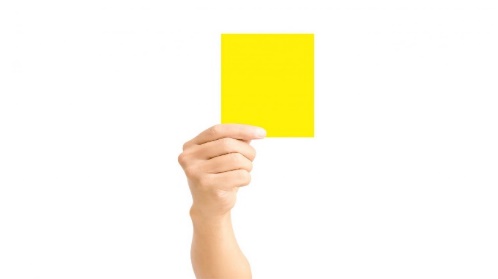 Przemoc domowa – należy przez to rozumieć jednorazowe albo powtarzające się umyślne działanie lub zaniechanie, wykorzystujące przewagę fizyczną, psychiczną lub ekonomiczną, naruszające prawa lub dobra osobiste osoby doznającej przemocy domowej, w szczególności: narażające tę osobę na niebezpieczeństwo utraty życia, zdrowia lub mienia, naruszające jej godność, nietykalność cielesną lub wolność, w tym seksualną, powodujące szkody na jej zdrowiu fizycznym lub psychicznym, wywołujące u tej osoby cierpienie lub krzywdę, ograniczające lub pozbawiające tę osobę dostępu do środków finansowych lub możliwości podjęcia pracy lub uzyskania samodzielności finansowej, istotnie naruszające prywatność tej osoby lub wzbudzające u niej poczucie zagrożenia, poniżenia lub udręczenia, w tym podejmowane za pomocą środków komunikacji elektronicznej.Ofiarą przemocy domowej może być np.: DZIECKO, WSPÓŁMAŁŻONEK, PARTNER, OSOBA NIEPEŁNOSPRAWNA, OSOBA STARSZA.NIC NIE USPRAWIEDLIWIA AKTÓW PRZEMOCY!Czy uderzyłeś osobę najbliższą i mimo obiecania sobie, że to po raz ostatni, sytuacja się powtórzyła?Czy zauważyłeś, że Twoje agresywne zachowanie wzbudza strach w najbliższych, że unikają z Tobą kontaktu?Czy zdarzyło Ci się agresywnie zachowywać wobec bliskich po spożyciu alkoholu, środków odurzających lub substancji psychotropowych oraz niezalecanych przez lekarza leków?Jeżeli odpowiedziałeś pozytywnie chociaż na jedno z powyższych pytań, przeczytaj koniecznie tę ulotkę!Stosowanie aktów przemocy wobec osób najbliższych nie tylko naraża Cię na rozpad związku i utratę rodziny, ale również na odpowiedzialność karną. Za znęcanie się nad osobą najbliższą grozi kara pozbawienia wolności od 3 miesięcy do lat 5.Nowe przepisy pozwalają Policji, prokuraturze i sądowi na szybką reakcję wobec sprawcy przemocy domowej – nie licz więc na uniknięcie odpowiedzialności.STOSUJĄC PRZEMOC WOBEC OSÓB NAJBLIŻSZYCH GROZI CI:interwencja Policji lub zatrzymanie połączone ze stosowaniem środków zapobiegawczych;zastosowanie licznych zakazów, w tym zbliżania się lub kontaktowania z osobami pokrzywdzonymi;nakaz opuszczenia wspólnie zajmowanego mieszkania, bez względu na to czyją jest własnością, na podstawie decyzji prokuratora lub orzeczenia sądu;zasądzenie odszkodowania, zadośćuczynienia bądź nawiązki na rzecz osoby pokrzywdzonej;ograniczenie bądź nawet pozbawienie władzy rodzicielskiej nad dziećmi i ograniczenie z nimi kontaktów, jeżeli przemoc była stosowana także wobec nich;w razie uprzedniego skazania na karę z warunkowym zawieszeniem – natychmiastowe zarządzenie jej wykonania.NIE MASZ PRAWA STOSOWAĆ PRZEMOCY WOBEC NAJBLIŻSZYCH!Przemoc domowa stała się zjawiskiem nieakceptowanym społecznie.Sprawcą przemocy domowej może być każdy, bez względu na wykształcenie, status społeczny, stan majątkowy itp.Nigdy nie jest za późno do podjęcia właściwych kroków, aby zmienić swoje zachowanie.Zwracając się po pomoc niczym nie ryzykujesz!Ty i Twoja Rodzina możecie tylko zyskać!W sytuacji wszczęcia procedury „Niebieskie Karty" współpracuj z zespołem interdyscyplinarnym i grupą diagnostyczno – pomocową. Są tam osoby, które chcą pomóc Twojej rodzinie, w tym i Tobie. Przyjdź na wezwanie i zastosuj się do zaleceń wypracowanych przez zespół bądź grupę.Jednym z zaleceń może być Twój udział w oddziaływaniach korekcyjno – edukacyjnych, które są realizowane w ramach specjalnych bezpłatnych programów przeznaczonych dla osób stosujących przemoc w rodzinie.Pamiętaj jednak, że w razie rozpoznania uzależnienia, w pierwszej kolejności należy podjąć stosowną terapię.Uczestnictwo w programach oddziaływań korekcyjno – edukacyjnych będzie wówczas jej uzupełnieniem.Jeżeli zachowujesz się agresywnie wobec bliskich, a ponadto nadużywasz alkoholu, możesz zwrócić się do:Infolinii AA: 801 033 242;Państwowej Agencji Rozwiązywania Problemów Alkoholowych (PARPA), tel.: (+48 22) 250 63 25, gdzie możesz uzyskać informacje o placówkach leczenia odwykowego na Twoim terenie;Przewodniczącej Zespołu Interdyscyplinarnego w Dobrzyniewie Dużym – tel. (085) 747 80 38.Gminnego Ośrodka Pomocy Społecznej w Dobrzyniewie Dużym ul. Białostocka 25 – tel. (085) 747 80 02.Posterunku Policji w Choroszczy ul. Lipowa 2 – tel. 47 712 82 12;        Dzielnicowy st. asp. Adam Bartnicki – tel. 885 997 201.Gminnej Komisji Rozwiązywania Problemów Alkoholowych w Dobrzyniewie Dużym – tel. (085) 747 80 35.Program oddziaływań korekcyjno – edukacyjnych lub Program psychologiczno – terapeutycznyJeśli chcesz zmienić swoją postawę możesz zgłosić się do programu oddziaływań korekcyjno – edukacyjnych realizowanego przez podmioty działające na terenie powiatu białostockiego. Twój udział w programie może być dobrowolny (samodzielnie zgłosisz chęć uczestnictwa w nim) bądź obligatoryjny (wynikać z orzeczenia sądu albo skierowania zespołu interdyscyplinarnego na wniosek grupy diagnostyczno – pomocowej).Adresaci programu:osoby skazane za czyny związane ze stosowaniem przemocy w rodzinie;osoby stosujące przemoc domową, które uczestniczą w terapii leczenia uzależnienia, w ramach uzupełnienia podstawowej terapii;osoby, które same zgłoszą się do uczestnictwa w programie oddziaływań korekcyjno – edukacyjnych.Cele programu:powstrzymanie osoby stosującej przemoc domową przed dalszym stosowaniem przemocy;rozwijanie umiejętności w zakresie wychowania dzieci bez używania przemocy domowej;uznanie przez osobę stosującą przemoc domową swojej odpowiedzialności za stosowanie przemocy;zdobycie i poszerzenie wiedzy na temat mechanizmów powstawania przemocy domowej;zdobycie umiejętności komunikowania się i rozwiązywania konfliktów w rodzinie bez stosowania przemocy;uzyskanie informacji o możliwościach podejmowania działań terapeutycznych.Programy realizowane są przez Powiatowe Centrum Pomocy Rodzinie w Białymstoku.Zespół Interdyscyplinarnyw Dobrzyniewie Dużym